Умови доступності закладу освіти для навчання осіб з особливими освітніми потребами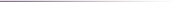 ЗАКОН УКРАЇНИ   «ПРО ОСВІТУ»від 05.09.2017 року №2145-VІІІ  набрав чинності  з 28.09.2017 рокуСтаття 19. Освіта осіб з особливими освітніми потребами1. Органи державної влади та органи місцевого самоврядування створюють умови для забезпечення прав і можливостей осіб з особливими освітніми потребами для здобуття ними освіти на всіх рівнях освіти з урахуванням їхніх індивідуальних потреб, можливостей, здібностей та інтересів.2. Держава забезпечує підготовку фахівців для роботи з особами з особливими освітніми потребами на всіх рівнях освіти.3. Для навчання, професійної підготовки або перепідготовки осіб з особливими освітніми потребами застосовуються види та форми здобуття освіти, що враховують їхні потреби та індивідуальні можливості.4. Органи державної влади, органи місцевого самоврядування та заклади освіти створюють особам з особливими освітніми потребами умови для здобуття освіти нарівні з іншими особами шляхом належного фінансового, кадрового, матеріально-технічного забезпечення та забезпечення універсального дизайну та/або розумного пристосування, що враховує індивідуальні потреби та можливості таких осіб, визначені в індивідуальній програмі розвитку.5. Навчання, виховання та розвиток осіб з особливими освітніми потребами у закладах дошкільної, позашкільної та загальної середньої освіти здійснюються за рахунок коштів державного та місцевих бюджетів, інших джерел, не заборонених законодавством, у тому числі з урахуванням потреб дитини, визначених в індивідуальній програмі розвитку.6. Зарахування осіб до спеціальних закладів освіти, переведення з одного типу закладу до іншого та відрахування таких осіб здійснюються у порядку, встановленому центральним органом виконавчої влади у сфері освіти і науки.7. Категорії осіб з особливими освітніми потребами визначаються актами Кабінету Міністрів України з урахуванням міжнародних норм і стандартів.{Стаття 19 в редакції Закону № 463-IX від 16.01.2020}Стаття 20. Інклюзивне навчання1. Інклюзивне навчання здобувачів освіти базується на принципах недискримінації, врахування багатоманітності людини, ефективного залучення та включення до освітнього процесу всіх його учасників.Організація інклюзивного навчання у закладах освіти на відповідних рівнях освіти здійснюється відповідно до порядків, затверджених Кабінетом Міністрів України.2. У разі звернення особи з особливими освітніми потребами або її батьків заклад освіти утворює інклюзивний клас та/або групу в обов’язковому порядку.Спеціальний клас та/або група утворюється керівником закладу освіти за погодженням із засновником цього закладу освіти або уповноваженим ним органом.Заклади освіти створюють умови для навчання осіб з особливими освітніми потребами відповідно до індивідуальної програми розвитку та з урахуванням їхніх індивідуальних потреб і можливостей.Заклад освіти відповідно до законодавства організовує та/або забезпечує надання особам з особливими освітніми потребами психолого-педагогічних та корекційно-розвиткових послуг, а також допоміжних засобів для навчання.3. З метою проведення комплексної психолого-педагогічної оцінки розвитку дітей, надання психолого-педагогічних та корекційно-розвиткових послуг, а також забезпечення психолого-педагогічного супроводу дітей з особливими освітніми потребами органи місцевого самоврядування утворюють інклюзивно-ресурсні центри.4. Будівлі, споруди і приміщення закладів освіти та інклюзивно-ресурсних центрів повинні відповідати вимогам доступності згідно з державними будівельними нормами і стандартами.5. Проектування, будівництво та реконструкція будівель, споруд, приміщень закладів освіти та інклюзивно-ресурсних центрів здійснюються з урахуванням принципів універсального дизайну та/або розумного пристосування.{Стаття 20 в редакції Закону № 463-IX від 16.01.2020}Умови доступності закладу освіти для навчання осіб з особливими освітніми потребами         В Лукнівській ЗОШ І-ІІІ ст. сприятливі умови для навчання дітей з особливими освітніми потребами, забезпечення їх безперешкодним доступом до всіх приміщень школи а саме:у наявності пандус;східці для організації безпечного переміщення дітей обладнані поручнями;виконано поточний ремонт класних кімнат;в наявності щойно побудовані внутрішньошкільні туалети;організовано гаряче харчування в харчоблоці школи;виходи з приміщення школи обладнані освітлювальними вказівниками;організовано чергування вчителів.          Усі основні приміщення закладу мають природне освітлення. Світло на робочі місця падає ліворуч. При оздоблені навчальних приміщень враховано такі вимоги: стіни світлих тонів; меблі, парти – кольору натурального дерева; класні дошки темно-зеленого кольору, стелі, двері, віконні рами – білі. Розташування меблів і обладнання, декоративних рослин сприяє максимальному використанню денного світла і рівномірному освітленню приміщень. З вересня по травень у приміщеннях рівень освітлення підвищується за допомогою штучного освітлення – світлодіодних ламп. У закладі дотримується повітряно – тепловий режим. Приміщення  обладнані системами автономного опалення та вентиляції, що забезпечують сприятливі мікрокліматичні умови внутрішнього середовища. Чистота повітря у закладі забезпечується регулярністю вологого прибирання, використанням всіх видів провітрювання (наскрізне, кутове, однобічне).       Навчальні меблі класних кімнат відповідають віковим та морфофункціональним особливостям дітей.      Шкільна та пришкільна території підтримуються в належному стані.      Територія, будівлі, приміщення належно художньо-естетично оформлені.       Заклад повністю забезпечений необхідними навчальними площами.